Aufbau & Erklärung des SkriptsAllgemeiner TeilUmwelt 								Seite 2Gesundheit							Seite 3Fairness & Kooperation					Seite 7Leisten, Gestalten, Spielen					Seite 9Sportarten Individualsportart Leichtathletik                        Seite 13Mannschaftssportart Fußball				Seite 16Ablauf des praktischen Teils				Seite 18Die Theorieprüfung wird in schriftlicher Form abgehalten. Dauer der Prüfung 30 Minuten.Es werden Fragen aus allen Bereichen des Sportunterrichts (Umwelt, Gesundheit, Fairness-Kooperation, Leisten-Gestalten-Spielen Mannschaftssportarten und Individualsportarten) gestellt. Jeder Teilnehmer bereitet somit den allgemeinen Teil (Umwelt, Gesundheit, Fairness-Kooperation, Leisten-Gestalten-Spielen) und seine für die Praxis gewählte Individualsportart (Leichtathletik oder Turnen oder Schwimmen) und Mannschaftssportart (Handball oder Fußball oder Basketball oder Volleyball) vor.Allgemeiner TeilUmweltWie kann Sport die Umwelt belasten?Hinterlassen von Müll Rücksichtsloser Umgang mit der Natur und den Sportlern untereinanderMutwilliges Zerstören von gebauten AnlagenVerlassen der vorgesehene Wege, Spielfelder usw.Keine Rücksicht auf den normalen, alltäglichen VerkehrWie verhält sich ein umweltbewusster Radfahrer?Er beachtet die VerkehrsregelnEr benutzt die FahrradwegeIn Fußgängerzonen wird das Fahrrad geschobenBei Dunkelheit fährt er mit LichtWie verhält sich ein umweltbewusster Jogger oder Bergwanderer?Nicht abseits von befestigten Wegen laufen, damit das Wild nicht gestört wirdEr benutzt nur die ausgezeichneten WanderwegeEr hinterlässt keinen MüllEr wirft nicht mit Steinen, denn dadurch können Steinlawinen ausgelöst oder andere Wanderer verletzt werdenEr vermeidet LärmWie verhält sich ein umweltbewusster Inline-Skater?Beim Fahren auf dem Gehweg nimmt er Rücksicht auf die FußgängerBundesstraßen dürfen nicht benutzt werdenAuf Skateranlagen achtet er auf weitere SkaterEr verlässt Skateranlagen sauberGesundheitWelche Bedeutung hat der Sport für die Gesundheit?Erhaltung und Verbesserung der allgemeinen Leistungsfähigkeit und WiderstandskraftVorbeugung von Organ-, Haltungs- und KoordinationsschwächenErwerb von Selbstvertrauen, Geschicklichkeit, Konzentrations- und ReaktionsfähigkeitAnregung des Stoffwechsels und Entschlackung des KörpersFähigkeit, sich in schwierigen Situationen zu behaupten und sich selbst zu überwindenErlernen, sich in einer Gruppe zu bewegen, sich einzuordnen und im Team zu arbeitenDurchführung von HygienemaßnahemWelche Bedeutung hat eine sportgerechte Kleidung?Schmucksachen (Ringe, Halsketten, Uhren…) müssen vor dem Sport abgenommen werden, da sie zu Verletzungen führen könnenSportartgerechtes Schuhwerk verbessert die Leistung, verhindert VerletzungenTrainingshose und Sportshirt sorgen für genügend Bewegungsspielraum und sorgen dafür, dass Schweiß verdunsten kann und somit ein Hitzestau vermieden wirdHelme sollten sowohl Radfahrer, Inline-Skater, Snowboarder, Skifahrer, Skateboarder, Kletterer usw. tragen, dadurch können Kopfverletzungen weitgehendst vermieden werdenInline-Skater, Skateboarder, Mountainbiker (Downhill) usw. sollten darüber hinaus Protektoren (Schutz für Knie, Hände, Schultern und Ellebogen) tragenWintersportler müssen sich vor Kälte schützen (Thermounterwäsche, Mütze, Handschuhe, sowie wasserabweisende Oberbekleidung)Nenne Beispiele, wann Sport für die Gesundheit schädlich ist!Bei Erkältungskrankheiten sollte Sport vermieden werden, da sonst die Gefahr einer Herzmuskelentzündung besteht, die später zum plötzlichen Herztod führen kannStarke sportliche Belastungen können bei großer Hitze zu Hitzschlag und Herzversagen führenLang andauerende sportliche Belastungen in großer Kälte können Erfrierungen und Erkrankungen der Atemwege nach sich ziehenÜberschätzen der eignen Leistungsfähigkeit führt oftmals zu VerletzungenUnglückliche Kollisionen mit Mitspielern, Gegnern oder Geräten führt häufig zu VerletzungenUntrainierte Sportler sollten ihr Trainingspensum langsam steigernWodurch kann die Unfallgefahr im Sportunterricht reduziert werden?Sportgerechte KleidungGeräteaufbau organisieren und kontrollieren bevor mit dem Sport begonnen wirdSchließen aller Türen bei Sportspielen in der HalleHerumrollende, überflüssige Bälle aus der Halle oder dem Übungsbereich entfernenDen Anweisungen der Trainer, Lehrer usw. Folge leistenAndere Mitschüler während eine Übung nicht störenZuverlässige und richtige Hilfestellung bei TurnübungenEigene körperliche FitnessAggressionen sofort einschränken und verhindernWarum ist ein sinnvolles Aufwärmen wichtig?Um Verletzungen vorzubeugen Erhöhung der KörpertemperaturVerbesserung der Energiebereitstellung um den erhöhten Energiebedarf der Muskulatur durch bessere Durchblutung zu gewährleistenVermehrte Produktion der GelenkschmiereAbbau von nervösen Spannungszuständen und Steigerung der MotivationWo ist der Puls fühlbar?An der Innenseite beider Unterarme, kurz über dem HandgelenkAn der HalsschalgaderAn der Innenseite der OberschenkelAn der SchläfePulsartenDie nachfolgende Tabelle veranschaulicht, welche verschieden Pulsarten es gibt, wie sie gemessen werden und was Werte sind, die in einem erträglichen Rahmen liegen:Welchen Zweck hat die Pulskontrolle bei sportlichen Belastungen?Schutz vor ÜberbelastungRückschlüsse auf den Trainingszustand und die ErholungsfähigkeitErkennen von KrankheitsbildernInstrument zur TrainingssteuerungWelche Aufgaben hat die Muskulatur?Ermöglicht alle Bewegungen des KörpersStützt das SkelettSchützt die inneren OrganeWelche Aufgaben haben die Sehnen?Die Kraft der Muskulatur auf das Skelett zu übertragenSehnen sind Verbindungen zwischen Muskel und KnochenWelchen Aufgaben haben die Bänder?Bänder sind bindegewebige Verbindungen von Knochen zu Knochen, die helfen, das Gelenk zu stabilisierenSie sind im allgemeinen nur wenig elastisch, das heißt, sie leiern aus oder reißen, wenn sie überdehnt werdenWarum ist Trinken für den Organismus wichtig?Der Mensch besteht zu 2/3 aus Wasser. Wassermangel schadet dem menschlichen OrganismusWasser ist Hauptbestandteil des Blutes. Blut kann nicht mehr richtig fließen, wenn wir zu wenig trinkenDie Gehirnleistung und die Konzentrationsfähigkeit lassen nachViren und Bakterien können in den Körper leichter eindringenWarum ist ein Waldlauf einem Lauf auf der Straße vorzuziehen?Der weichere Waldboden schont die GelenkeEs wird sehr sauerstoffreiche Luft eingeatmetMotivation ist durch das wechselnde Gelände höherFairness & KooperationWie lautet der oberste Grundsatz im Sport?„Fair geht vor“Was bedeutet fair sein?Sich anständig gegenüber anderen Sportlern, Mitspieler und Zuschauer verhaltenLeistungen respektierenGoldene Regeln der Fairness?Ich bin aufrichtig: Ich achte die Regeln. Ich bemühe mich mit Anstand zu gewinnen und zu verlieren.Ich bin tolerant: Ich akzeptiere alle Schiedsrichterentscheidungen, auch wenn sie falsch sein sollten. Ich betrachte den Gegner nicht als Feind, sondern als Partner.Ich helfe: Ich kümmere mich um verletzte Gegner, als wenn es meine eigenen Mitspieler wären.Ich trage Verantwortung: Ich fühle mich für die körperliche und seelische Unversehrtheit meiner Gegner verantwortlich. Ich bejahe Chancengleichheit. Doping ist Betrug.Ich bin für fairen Sport: Ich weiß, dass nur Aufrichtigkeit, Toleranz, Hilfsbereitschaft und Verantwortung Fairness im Sport und Freude am Sport erhalten.Welche praktischen Möglichkeiten habe ich Fairness & Kooperation zu zeigen?Regeln einhaltenKeine Fouls vortäuschen Gegner, Mitspieler, Zuschauer nicht beschimpfen, verhöhnen oder auslachenSchiedsrichterentscheidungen ohne Kommentar akzeptierenVersuchen immer das Beste zu geben und niemals aufgebenMitspieler nach Fehlern aufmunternBei Niederlagen nicht die Fehler bei anderen suchenBeim Auf- und Abbau der Geräte selbstständig mithelfenDen Anweisungen von Trainern, Lehern usw. aufmerksam zuhörenWarum muss man im Sport unbedingt bestimmte Regeln anerkennen?Damit neutrale Leistungsvergleiche weitgehend möglich sindUm im Eifer des Wettkampfes Konflikte zu unterbindenUm Verletzungen vorzubeugenLeisten, Gestalten, SpielenAus welchen Einzelbereichen setzt sich die sportlichen Fähigkeiten zusammen?Man unterscheidet zwischen konditionellen und koordinativen FähigkeitenWelche konditionellen Fähigkeiten gibt es?KraftSchnelligkeitAusdauerBeweglichkeitWelche koordinativen Fähigkeiten gibt es?DifferenzierungsfähigkeitOrientierungsfähigkeitRhytmisierungsfähigkeitKopplungsfähigkeitReaktionsfähigkeitUmstellungsfähigkeitGleichgewichtsfähigkeitWoran kann man bei Sportspielen eine gute Orientierungsfähigkeit erkennen?Erkennen von FreiräumenEinhalten von SpielpositionenIn genauen, kreativen, schnellen PässenFreie Gegenspieler werden frühzeitig erkannt und deren Abdeckung organisiert oder selbst übernommmenStellungsfehler werden weitgehendst vermiedenWas versteht man unter dem Begriff „Zirkeltraining“ ?An verschiedenen Stationen werden innerhalb einer bestimmten Zeit unterschiedliche Übungen gemachtZwischen den Übungen wird eine Pause eingehalten, in der die Station gewechselt wird und in der man sich etwas erholen kannNenne einige typischen Ausdauersportarten?Skilanglauf, Radfahren, Schwimmen, Nordic-Walking, Bergwandern, Joggen, Rudern, Skaten, Aerobic, alle Sportspiele (Handball, Fußball usw.)Was bewirkt eine gute Kondition?Leistungsfähigkeit in anderen Sportarten erhöht sichStärkung des ImmunsystemsBelastbarkeit im Beruf und außerhalb wird erhöhtBei Stürzen oder Unfällen wird das Verletzungsrisiko vermindertWas bedeutet aerobes und anaerobes Training?Aerobes Training: Der Körper nimmt beim Training so viel Sauerstoff auf, wie er in der Muskulatur benötigt. Der Sportler ermüdet nicht schnell.Anaerobes Training: Der Körper nimmt bei höherer Belastung nicht mehr genügend Sauerstoff auf. Die Muskeln übersäuern, Puls und Atmung werden sehr schnell und Ermüdungserscheinungen treten auf.Welche Trainingsmethoden gibt es im Ausdauertraining?Bildhafte Darstellung der Trainingsmethoden im Ausdauertraining(Quelle: http://www.sportunterricht.de/lksport/ausme.html, Zugriff am 08.02.18)SportartenIndividualsportartLeichtathletikWelche Bedeutung hat die Leichtathletik für den Schulsport?Sie verbessert die motorischen GrundeigenschaftenFördert charakterliche Eigenschaften: Willenskraft, Selbstdisziplin und ZielstrebigkeitWie heißen die sportlichen Grundfertigkeiten in der Leichtathletik?LaufenSpringenWerfenStoßenIn welche Kategorien können die Laufdisziplinen eingeteilt werden?KurzstreckeMittelstreckeLangstreckeHürdenlaufHindernislaufWelche Sprungdisziplinen gibt es?WeitsprungHochsprungStabhochsprungDreisprungWelche Wurf- und Stoßdisziplinen gibt es?Speerwurf, Hammerwurf, Diskuswurf, Schlagballwurf, Schleuderball, KugelstoßenNenne Beispiele für Kurz-, Mittel- und Langstreckenläufe!Kurzstrecke: 50 m, 100 m, 400 m, 800 mMittelstrecke: 800 m, 1000 m, 1500 mLangstrecke: 2000 m, 5000 m, 42 KM (=Marathon)Nenne die 4 Phasen bei allen Sprungwettbewerben!Anlauf, Absprung, Flug, LandungWelche Staffelarten gibt es?Pendelstaffel, Rundenstaffel, StafettenstaffelWelche Weitsprungtechniken gibt es?Hangsprung: Oberkörper bleibt aufrecht, Ober-und Unterschenkel bilden einen rechten Winkel, zur Landung werden beide Beine nach vorne gestreckt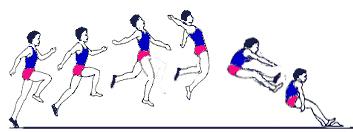 Quelle: http://www.sportlerfrage.net/frage/wie-bekomme-ich-eine-perfekte-landung-mit-100-gestreckten-beinen-im weitsprung-hinLaufsprung: Laufschritte werden in der Luft fortgeführt, Arme führen eine Kreisbewegung aus.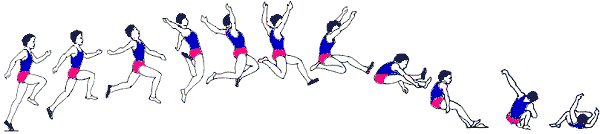 Quelle: http://www.sportunterricht.de/lksport/weit.htmlSchrittweitsprung: Im Flug wird eine Schritthaltung eingenommen und das Schwungbein nach vorne geschwungen. Erst zur Landung wird das Sprungbein zum Schwungbein geführt.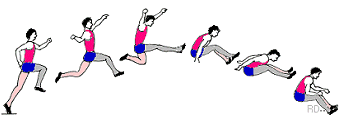 Quelle: http://www.sportpaedagogik-online.de/leicht/weitindex.htmlWie wird die Weite beim Weitsprung in der Schule gemessen?Gemessen wird vom hintersten Eindruck bei der Landung zur Fußspitze des Sprungbeines. Es ist darauf zu achten, dass das Maßband nicht schief gehalten wird. Wird die Absprunglinie übertreten, ist der Sprung ungültig.Welche verschiedenen Hochsprungtechniken gibt es?Scherensprung, Flop, WälzerManschaftssportartFußballWelche Schusstechniken sind dir bekannt?Innenseitrisst, Außenrisst, Innen-, Außen- und Vollspann, Kopfstoß, Welche Möglichkeiten der Ballannahme/Ballmitnahme sind dir bekannt?Sohle, Innen- und Außenseite, Spann, Oberschenkel, Brust, KopfWann gibt es beim Fußball einen Elfmeter?Bei Foul innerhalb des StrafraumsAbsichtliches Handspiel im StrafraumErkläre den Unterschied zwischen einem direkten und einem indirekten Freistoß!Durch einen direkten Freistoß kann ein Tor erzielt werden, während bei einem indirektem Freistoß ein weiterer Spieler (Mitspieler oder Gegner) den Ball berühren muss, damit ein Tor erzielt werden kannWann wird ein direkter bzw. indirekter Freistoß gepfiffen?Direkter Freistoß: Bein stellen, Halten des Gegners, Anspringen des Gegners, Handspiel außerhalb des Strafraumes, Gegner von hinten rempeln usw.Indirekter Freistoß: Gefährliches Spiel, Abseits, Spielverzögerung, unsportliches Verhalten gegenüber Schiedsrichter, Gegner, Mitspieler und Zuschauer, Tormann nimmt Rückpass mit den Händen auf, Sperren des Gegners ohne BallbesitzKann durch einen Einwurf oder einem Eckball direkt ein Tor erzielt werden?Einwurf: NeinEckball: JaWie viele Spieler darf eine Mannschaft während eines Spieles auswechseln?3 SpielerWelche Mannschaftsteile gibt es?Abwehr, Mittelfeld und SturmWie viele Spieler dürfen in einer Mannschaft auf dem Platz stehen? 11 SpielerErkläre den Unterschied zwischen einer Manndeckung und Raumdeckung!Bei der Manndeckung hat jeder Spieler einen bestimmten Gegenspieler, den er bei dessen Ballbesitz überall deckt, wo dieser sich aufhältIn der Raumdeckung gibt es keine feste Zuordnung der Gegenspieler. Das Spielfeld ist in imaginäre Zonen aufgeteilt. Jeder Spieler ist für bestimmte Zonen verantwortlichWelcher Unterschied besteht zwischen einem Abstoß und einem Abschlag?Der Abstoß erfolgt innerhalb des Torraumes durch einen ruhenden Ball (Ball liegt auf dem Boden)Wenn der Tormann den Ball gefangen hat oder ihn aus dem Spiel heraus angenommen hat, darf er den Ball aus der Hand abschlagenWas verstehst du unter dem Begriff „Flanke“?Ein Flugball wird von der Seite des Spielfeldes in den Strafraum gespielt, um den Stürmern eine Tormöglichkeit zu schaffenWie lange dauert ein Fußballspiel und wie wird das Spiel gewertet, wenn nach Beendigung der regulären Spielzeit kein Sieger feststeht?Die reguläre Spielzeit beträgt 90 Minuten (2 Halbzeiten je 45 Minuten). Der Schiedsrichter kann nach eigenem Ermessen einige Minuten nachspielen lassenBAPunktspielbetrieb bekommt jede Mannschaft 1 Punkt (Sieger bekommen 3 Punkte)Welche Strafen kann der Schiedsrichter verhängen?Spielstrafen: Direkte und indirekte Freistöße, ElfmeterPersönliche Strafen: Gelbe Karte, gelb-rote Karte, rote KartePraktischer TeilLeichtathletik: Lauf, Weitsprung, Werfen oder StoßenFußball:Passen und Ballannahme im StandPassen und Ballannahme im LaufDribbeling um Hindernisse (Hütchen)SchusstechnikenTorschussPulsartWann wird er gemessen?PulswertNormalpulsvor der Belastung60 – 80 Schläge/MinuteBelastungspulswährend der Belastung130-220 Schläge/Min.Erholungspulsnach der BelastungUnter 110 Schläge/Min.Methode Intensität UmfangDauer Beispiele/EffektDauer-methodeIntensität gering bis mittel 40 – 60% der Leistungs-fähigkeit.Aerobe BeanspruchungGroßer bis sehr großer Trainings-umfang, länger andauernde Belastung,keine PauseAb 30 Minuten bis zu 2 Stunden (oder sogar mehr) BelastungAlle Ausdauersportarten, Zuwachs der Grundlagen-, Kraft- und Langzeitausdauer. Bsp.: Laufen im langsamen Tempo: 5 – 50km LäufeIntervall-methodeIntensität gering bis Mitte 60-80% der Leistungsfähigkeit. Aerobe – anaerobe BeanspruchungMittlerer Trainings-umfang und andauernde Belastung, lohnende PauseBis ca. 10 Minuten und größerer Gesamtumfang (viele Wiederhol-ungen)Wechsel zwischen relativ kurzen Belastungs- und Entlastungsphasen; Intervalle nur zur bedingten (unvollständigen) Erholung. Bsp.: Ausdauerlauf mit 5-10 integrierten Kurzsprints über 400- 800 mWiederhol-ungs-methodeIntensität 90-100% der Leistungsfähigkeit. Anaerobe BelastungGeringer Umfang und kürzere bis mittlere andauernde Belastung, vollständige ErholungspauseKurze bis mittlere Dauer. Wettkampfspezifische Ausdauer, Schnellkraftausdauer. Bsp.: 100 Meter Lauf: 10 x 110 m Sprints oder 15 x 60m SprintsWettkampf-methode Intensität 95-100% der Leistungsfähigkeit.Geringer bis mittlerer Trainingsum-fang. Keine PauseMittlere bis lange Belastung. Je nach Disziplin. Entwicklung wettkampftypischer Beziehungen zwischen allen Leistungsvoraussetzungen und deren wettkampfspezifischer AusprägungBsp.: 100 Meter Lauf:1-5 x 100 m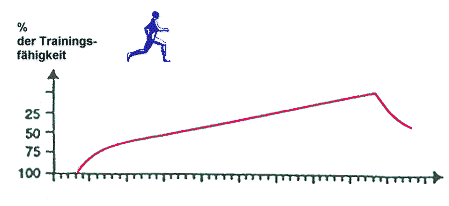 Dauermethode Belastungsintensität: 
im Bereich der aeroben Schwelle 
Pause: keine 
Belastungsumfang: sehr groß 
Belastungsdauer: 30 Min. –
2 Std.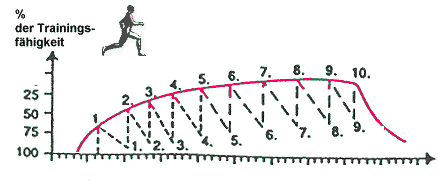 Intervallmethode Belastungsintensität: 60-80%  
Pause: „lohnende Pause“ 
Belastungsumfang: mittel 
Belastungsdauer: kurz bis mittel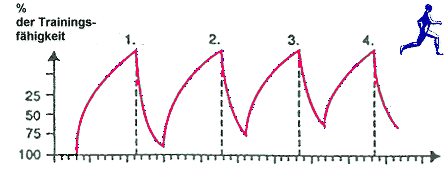 Wiederholungsmethode Belastungsintensität: 90-100% 
Pause: vollständig 
Belastungsumfang: gering 
Belastungsdauer:  kurz bis mittel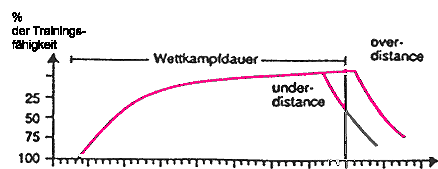 Wettkampfmethode Belastungsintensität: 95-100% 
Pause: keine 
Belastungsumfang: gering bis mittel 
Belastungsdauer: mittel bis lang